1. Опиши слике реченицама: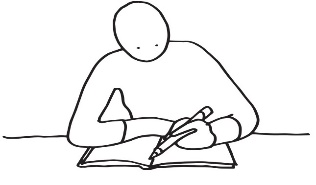                                     ______________________________________                                    ______________________________________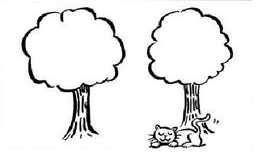                                     ______________________________________                                    ______________________________________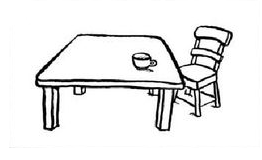                                     ______________________________________                                    ______________________________________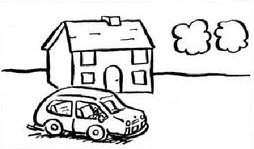                                     ______________________________________                                    ______________________________________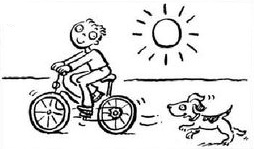                                     ______________________________________                                    ______________________________________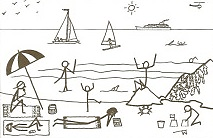                                     ______________________________________                                    ______________________________________2. Нацртај слику, а потом је опиши реченицом:____________________________________________________________________________1. Опиши слике реченицама:                                    ______________________________________                                    ______________________________________                                    ______________________________________                                    ______________________________________                                    ______________________________________                                    ______________________________________                                    ______________________________________                                    ______________________________________                                    ______________________________________                                    ______________________________________                                    ______________________________________                                    ______________________________________2. Нацртај слику, а потом је опиши реченицом:____________________________________________________________________________